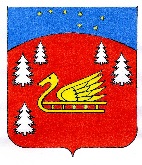 Администрациямуниципального образования Красноозерное сельское поселениее муниципального образования Приозерский муниципальный районЛенинградской областиПОСТАНОВЛЕНИЕОт 25 мая 2023 года          № 151	Руководствуясь Федеральным законом от 21.12.1994 года № 69-ФЗ «О пожарной безопасности», Федеральным законом от 06.10.2003 года № 131-ФЗ «Об общих принципах организации местного самоуправления в Российской Федерации», постановлением Правительства Российской Федерации от 16.09.2020 года № 1479 «Об утверждении Правил противопожарного режима в Российской Федерации», Федеральным законом от 22.07.2008 года № 123-ФЗ «Технический регламент о требованиях пожарной безопасности», Федеральным законом от 07.12.2011 года № 416-ФЗ «О водоснабжении и водоотведении», в целях обеспечения пожарной безопасности в границах муниципального образования Красноозерное сельское поселение Приозерского муниципального района Ленинградской области активизации работы по приведению наружного противопожарного водоснабжения в соответствии с нормами и правилами, а также в целях создания условия для забора в любое время года воды из источников наружного противопожарного водоснабжения, администрация Красноозерное сельское поселение ПОСТАНОВЛЯЕТ:1. Утвердить прилагаемый Порядок содержания и эксплуатации источников наружного противопожарного водоснабжения в границах муниципального образования Красноозерное сельское поселение Приозерского муниципального района Ленинградской области, согласно приложению № 1 к настоящему постановлению.2. К источникам наружного противопожарного водоснабжения отнести централизованные и (или) нецентрализованные системы водоснабжения с пожарными гидрантами, установленными на водопроводной сети (наружный противопожарный водопровод), водные объекты, используемые в целях пожаротушения в соответствии с законодательством Российской Федерации, а также пожарные резервуары.3. Рекомендовать подразделениям Государственной противопожарной службы:3.1. Заключить соглашения с администрацией муниципального образования Красноозерное сельское поселение муниципального образования Приозерский муниципальный район Ленинградской области и иными организациями, расположенными (осуществляющими) деятельность на территории Красноозерное сельское поселение Приозерского муниципального района Ленинградской области о порядке взаимодействия в сфере содержания и эксплуатации источников наружного противопожарного водоснабжения.4. Постановление от 14 апреля 2017 года № 113 считать утратившим силу.5. Постановление вступает в силу с момента его опубликования.6. Контроль исполнения настоящего постановления оставляю за собой.И.о. главы администрации                                                                    Смирнова Н.ГC приложениями настоящего постановления можно ознакомиться на сайте